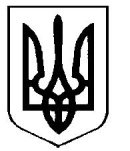 УкраїнаВерховинська селищна рада Верховинського району Івано-Франківської областівосьмого скликання  тридцять друга   сесіяРІШЕННЯ       від 14.12.2023 року          			                                                  смт Верховина       №433-32/2023Про затвердження Заходів на 2024 рік до селищної Програмипідтримки сімей загиблих і постраждалих учасників Революції Гідності, учасників бойових дій, їх сімей, осіб, які перебувають чи перебували у складі добровольчих формувань, що утворилися для захисту незалежності, суверенітету та територіальної цілісності України, та інших громадян, які залучалися і брали безпосередню участь вантитерористичній операції в районах її проведення, чи у здійсненні заходів із забезпечення національної безпеки і оборони, відсічі і стримування збройноїагресії Російської Федерації в Донецькій та Луганській областях забезпеченні їх здійснення та в зв’язку з військовою агресією Російської Федерації проти України на 2022-2025 рокиВідповідно до статті 43 Закону України «Про місцеве самоврядування в Україні», Закону України «Про статус ветеранів війни, гарантії їх соціального захисту», Закону України «Про поліпшення матеріального становища учасників бойових дій та інвалідів війни», Закону України «Про соціальний і правовий захист військовослужбовців та членів їх сімей», з метою поліпшення соціального захисту сімей загиблих, постраждалих учасників Революції Гідності, учасників бойових дій, їх сімей, осіб, які перебувають чи перебували у складі добровольчих формувань, що утворилися для захисту незалежності, суверенітету та територіальної цілісності України, та інших громадян, які залучалися і брали безпосередню участь в антитерористичній операції в районах її проведення, чи у здійсненні заходів із забезпечення національної безпеки і оборони, відсічі і стримування збройної  агресії Російської Федерації в Донецькій та Луганській областях забезпеченні їх здійснення та в зв’язку з військовою агресією Російської Федерації проти України, селищна рада ВИРІШИЛА:1. Затвердити Заходи на 2024 рік до Програми підтримки сімей загиблих і постраждалих учасників Революції Гідності, учасників бойових дій, їх сімей, осіб, які перебувають чи перебували у складі добровольчих формувань, що утворилися для захисту незалежності, суверенітету та територіальної цілісності України, та інших громадян, які залучалися і брали безпосередню участь в антитерористичній операції в районах її проведення, чи у здійсненні заходів із забезпечення національної безпеки і оборони, відсічі і стримування збройної агресії Російської Федерації в Донецькій та Луганській областях забезпеченні їх здійснення та в зв’язку з військовою агресією Російської Федерації проти України на 2022-2025 роки рік (додається).2. Фінансування програми проводити за рахунок коштів селищного бюджету.3. Контроль за виконанням даного рішення покласти на заступника селищного голови Оксану ЧУБАТЬКО.Селищний голова                                                        Василь МИЦКАНЮКСекретар ради                                                              Петро АНТІПОВДодатокдо рішення тридцять другої сесії Верховинської селищної ради№433-32/2023 від 14.12.2023 рокуЗАХОДИ на 2024 рікдо  Селищної програмипідтримки сімей загиблих і постраждалих учасників Революції Гідності, учасників бойових дій, їх сімей, осіб, які перебувають чи перебували у складі добровольчих формувань, що утворилися для захисту незалежності, суверенітету та територіальної цілісності України, та інших громадян, які залучалися і брали безпосередню участь в антитерористичній операції в районах її проведення, чи у здійсненні заходів із забезпечення національної безпеки і оборони, відсічі і стримування збройної агресії Російської Федерації в Донецькій та Луганській областях забезпеченні їх здійснення, та в зв’язку з військовою агресією Російської Федерації проти України на 2022-2025  рокиЗаступник селищного голови з питань діяльності виконавчих органів                                                                     Оксана ЧУБАТЬКО№Найменування заходуВиконавціТермін виконанняОрієнтовні обсяги фінансування, тис. грн.Орієнтовні обсяги фінансування, тис. грн.Орієнтовні обсяги фінансування, тис. грн.Орієнтовні обсяги фінансування, тис. грн.Орієнтовні обсяги фінансування, тис. грн.Очікувані результати№Найменування заходуВиконавціТермін виконаннявсьогоРайонний бюджетСелищний, бюджетСелищний, бюджетІнші джерелаОчікувані результати12345677891Узагальнення інформації про учасників Революції Гідності, бойових дій, військовослужбовців  та їх сімей, оцінка соціально-побутових потребСелищна рада, управління соціального захисту населення РДА, громадська організація «Товариство бойових побратимів Гуцульщини»Щоквартально протягом 2024 року0,00,00,00,00,0Створення єдиного реєстру одержувачів та наданої допомоги2Інформування громадян, в тому числі учасників Революції Гідності, бойових дій, військовослужбовців та  їх сімей  Селищна рада, управління соціального захисту населення РДА, громадська організація «Товариство бойових побратимів Гуцульщини»  Постійно протягом 2024 року0,00,00,00,00,0Отримання заяв, клопотань про надання допомоги, передбаченої програмою3Розгляд  звернень учасників Революції Гідності, бойових дій, військовослужбовців та їх сімей щодо вирішення питання про надання матеріальної допомогиКомісія  при Верховинській селищній радіЩомісячно протягом 2024 року0,00,00,00,00,0Прийняття комісією рішень по суті звернень4Надання одноразової матеріальної допомоги учасникам бойових дій, військовослужбовцям та членам їх сімей: 1) для вирішення соціально-побутових умов – до 2 000 грн.;2) пораненим в поточному році – до 5 000 грн, особам із інвалідністю –  до 2 000 грн.;3) сім’ям загиблих військовослужбовців – до 5 000 грн.;4) допомога на поховання та придбання пам’ятного портретного меморіалу членам сім’ї загиблого, смерть якого пов’язана із захистом Батьківщини – 25 000 грн.Селищна рада, управління соціального захисту населення РДА, громадська організація «Товариство бойових побратимів Гуцульщини»Щомісячно протягом 2024 року по мірі отримання звернень з урахуванням рішення комісії0,00,00,0600,00,0Матеріальна підтримка учасників бойових дій, поранених, осіб з інвалідністю та їх родин5Надавання безплатної консультативної й правової допомоги, сприяння в оформленні потрібних звернень, листів чи клопотаньСелищна рада, управління соціального захисту населення РДА, Центр допомоги учасникам АТО, відділення Бюро безплатної правової допомоги населеннюпостійно протягом 2024 року0,00,00,00,00,0Направлення звернень і отримання обґрунтованої відповідіВСЬОГО: тис.грн600,0